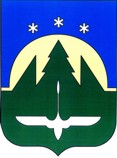 Муниципальное образованиеХанты-Мансийского автономного округа – Югрыгородской округ город  Ханты-МансийскДУМА  ГОРОДА  ХАНТЫ-МАНСИЙСКАРЕШЕНИЕ№ 240-VI РДПринято					02 марта 2018 годаО награжденииРассмотрев ходатайства организаций о представлении к награждению,   руководствуясь Решением Думы города Ханты-Мансийска от 30 января 2017 года № 78-VI РД «О наградах города Ханты-Мансийска», частью 1 статьи 69 Устава города Ханты-МансийскаДума города Ханты-Мансийска РЕШИЛА:1. Наградить Почетной грамотой Думы города Ханты-Мансийска                           за добросовестный труд, значительный вклад в развитие жилищно-коммунального хозяйства города Ханты-Мансийска и в связи с празднованием Дня работников торговли, бытового обслуживания населения и жилищно-коммунального хозяйстваМИРОНОВУ ИРИНУ ЮРЬЕВНУ - уборщика производственных                              и служебных помещений цеха канализационно-очистных сооружений муниципального водоканализационного предприятия муниципального образования город Ханты-Мансийск.2. Наградить Благодарственным письмом Думы города Ханты-Мансийска:2.1) за многолетний добросовестный труд и в связи с празднованием                   Дня работников торговли, бытового обслуживания населения и жилищно-коммунального хозяйства:ШМАКОВА ДМИТРИЯ ВАЛЕРЬЕВИЧА - электромонтера по ремонту                                 и обслуживанию электрооборудования 4 разряда муниципального бюджетного учреждения «Горсвет»;КОСОРОТОВУ ЕЛЕНУ ВЛАДИМИРОВНУ - бухгалтера муниципального бюджетного учреждения «Горсвет»;ХУТОВА АСЛАНА ХУСИНОВИЧА - начальника участка муниципального бюджетного учреждения «Горсвет»;МЕДВЕДЕВА МИХАИЛА ХРИСТОФОРОВИЧА - диспетчера муниципального бюджетного учреждения «Горсвет».2.2.) за многолетний добросовестный труд и в связи с празднованием Дня работников торговли, бытового обслуживания населения и жилищно-коммунального хозяйства:ИГНАТЬЕВУ СВЕТЛАНУ ВЛАДИМИРОВНУ - ведущего инженера Муниципального предприятия «Городские электрические сети» муниципального образования город Ханты-Мансийск.2.3) за добросовестный труд, успешное выполнение производственных заданий и в связи с празднованием Дня работников торговли, бытового обслуживания населения и жилищно-коммунального хозяйства:КАРПОВА АЛЕКСЕЯ ВЛАДИМИРОВИЧА - водителя автомобиля 4 разряда Муниципального предприятия «Ханты-Мансийские городские электрические сети» муниципального образования город Ханты-Мансийск;ДАВЫДОВА СЕРГЕЯ ЮРЬЕВИЧА - плотника 4 разряда Муниципального предприятия «Ханты-Мансийские городские электрические сети» муниципального образования город Ханты-Мансийск;ПОПОВА АНДРЕЯ ВИКТОРОВИЧА - ведущего инженера Муниципального предприятия «Ханты-Мансийские городские электрические сети» муниципального образования город Ханты-Мансийск;ПЕРВОВА ВИКТОРА НИКОЛАЕВИЧА - начальника группы                                  по материально-техническому снабжению Муниципального предприятия «Ханты-Мансийские городские электрические сети» муниципального образования город Ханты-Мансийск.2.4) за добросовестный труд, профессиональное мастерство, значительный вклад в развитие жилищно-коммунального комплекса города Ханты-Мансийска         и в связи с празднованием Дня работников торговли, бытового обслуживания населения и жилищно-коммунального хозяйства:СИВКОВУ ОЛЬГУ СЕРГЕЕВНУ - главного бухгалтера бухгалтерии муниципального предприятия «Ханты-Мансийскгаз» муниципального образования город Ханты-Мансийск.2.5) за вклад в развитие местного самоуправления, безупречную                                 и эффективную работу и в связи с празднованием Дня работников торговли, бытового обслуживания населения и жилищно-коммунального хозяйства:ПАГИЛЕВУ СВЕТЛАНУ ПЕТРОВНУ - начальника управления финансирования и бухгалтерского учета Департамента городского хозяйства Администрации города Ханты-Мансийска;ПРОНЯЕВУ ЛЮДМИЛУ АНДРЕЕВНУ - главного специалиста отдела благоустройства и природопользования управления благоустройства и развития жилищного хозяйства Департамента городского хозяйства Администрации города Ханты-Мансийска;РОМАНОВУ ИРИНУ ВЛАДИМИРОВНУ - специалиста - эксперта отдела экономического анализа и ценообразования управления экономического анализа и бюджетного планирования Департамента городского хозяйства Администрации города Ханты-Мансийска;ШЕБОЛДАСОВА ОЛЕГА МИХАЙЛОВИЧА - начальника отдела организации функционирования, реформирования жилищно-коммунального хозяйства управления жилищно-коммунального комплекса Департамента городского хозяйства Администрации города Ханты-Мансийска.2.6) за значительный вклад в развитие художественного самодеятельного творчества, культурной жизни города Ханты-Мансийска, за многолетний добросовестный труд и в связи с празднованием Дня работника культуры:ПЛАЧАКИТЕ КСЕНИЮ ПАВЛОВНУ - администратора Муниципального бюджетного учреждения «Культурно-досуговый центр «Октябрь»;ГОРШКОВА МАКСИМА СЕРГЕЕВИЧА - художника по свету Муниципального бюджетного учреждения «Культурно-досуговый центр «Октябрь»;КУДРЯВЦЕВА ВИКТОРА ВЛАДИЛЕНОВИЧА - заведующего отделом культуры и досуга Муниципального бюджетного учреждения «Культурно-досуговый центр «Октябрь»;ПОДОЛЬСКОГО АЛЕКСАНДРА ИВАНОВИЧА - звукорежиссера Муниципального бюджетного учреждения «Культурно-досуговый центр «Октябрь»;СМИРНОВУ ВАЛЕНТИНУ ВЛАДИМИРОВНУ - заместителя директора по административно-хозяйственной части Муниципального бюджетного учреждения «Культурно-досуговый центр «Октябрь»;БРЕХТА АЛЕКСАНДРА АЛЕКСАНДРОВИЧА - звукорежиссера, художественного руководителя ансамбля народных инструментов «Гармоника» Муниципального бюджетного учреждения «Культурно-досуговый центр «Октябрь»;ВАРВАРЮКОВА СТАНИСЛАВА ВИКТОРОВИЧА - балетмейстера, руководителя образцового художественного коллектива ансамбля народного танца «Алатырь» Муниципального бюджетного учреждения «Культурно-досуговый центр «Октябрь»;ПОПОВА АЛЕКСАНДРА ВАСИЛЬЕВИЧА - аккомпаниатора-концертмейстера, руководителя вокального ансамбля «Второе дыхание» Муниципального бюджетного учреждения «Культурно-досуговый центр «Октябрь»;2.7) за многолетний добросовестный труд и в связи с празднованием Дня работников торговли, бытового обслуживания населения и жилищно-коммунального хозяйства:КРАСНОВА АЛЕКСЕЯ ВЯЧЕСЛАВОВИЧА - водителя транспортного цеха Муниципального предприятия «Жилищно-коммунальное управление» муниципального образования город Ханты-Мансийск;БОРИСОВА СПАРТАКА НИКОЛАЕВИЧА - водителя транспортного цеха Муниципального предприятия «Жилищно-коммунальное управление» муниципального образования город Ханты-Мансийск.Председатель Думы города Ханты-Мансийска                                                                   К.Л. ПенчуковПодписано02 марта 2018 года